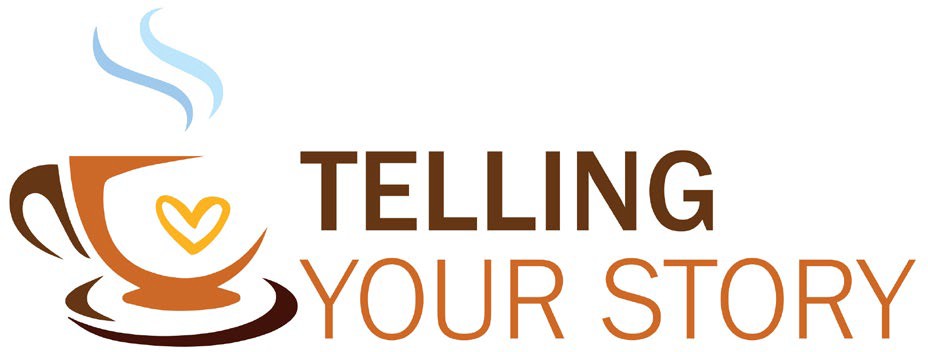 Series OverviewThere are stories you never forget. There are others that you want to forget. There are stories that are undeniably life- changing. All of them play a significant role in our lives. So, let’s look deeper into them.Week 1: The Greatest StoryActs 17:22-34From Netflix to social media, stories fill our imagination and time. The problem is we often compare our stories with others and feel unimportant. The good news is you are connected to the greatest story ever told.Week 2: The Whole Story1 Timothy 1:12-17Part of our redemption comes from telling our whole story. By telling the whole story, we are able to see how through God’s grace, even the greatest of sinners are redeemed.Week 3: God, where were You?Genesis 28:10-19aGod still speaks. God is not silent. God has not forgotten the story God started with you. For those of us who are feeling a little alone, if we’ll just practice looking up, we might notice that God was already here.Week 4: News Worth Sharing; A Life Worth LivingJohn 9:1-12Each of us is significant, and our stories matter. There is someone who needs to hear your story and feel welcome into the story of God.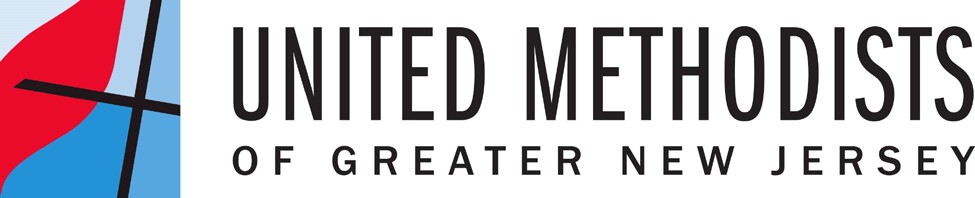 